АДМИНИСТРАЦИЯ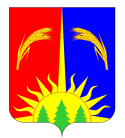 ЮРЛИНСКОГО МУНИЦИПАЛЬНОГО РАЙОНА ПОСТАНОВЛЕНИЕОт _________                                                                                        № ______В связи с изменениями действующего законодательства в соответствии с Федеральным законом  от 27.07.2010 №210-ФЗ (ред.от 04.06.2018), Администрация Юрлинского муниципального района ПОСТАНОВЛЯЕТ:1. Внести дополнения и изменения в административный регламент по предоставлению муниципальной услуги «Зачисление детей в муниципальные общеобразовательные организации», утверждённый постановлением Администрации Юрлинского муниципального района от 07.10.2014 №599 в соответствии с Приложением 1.2. Опубликовать настоящее постановление в информационном бюллетене «Вестник Юрлы» и разместить на официальном сайте администрации района   в информационно-телекоммуникационной сети «Интернет».3. Контроль за исполнением настоящего Постановления возложить на  заместителя главы Администрации района Н.А.Мелехину.Глава района –глава Администрации района                                                      Т.М.Моисеева                    Приложение 1 к постановлению главы района №____ от ___________Изменения и дополнения в Административный регламентпо предоставлению муниципальной услуги «Зачисление детей в муниципальные общеобразовательные организации»Пункт 5.2 дополнить абзацами следующего содержания: «5.2.1.8. нарушение срока или порядка выдачи документов по результатам предоставления государственной или муниципальной услуги; 5.2.1.9. приостановление предоставления государственной или муниципальной услуги, если основания приостановления не предусмотрены федеральными законами и принятыми в соответствии с ними иными нормативными правовыми актами Российской Федерации, законами и иными нормативными правовыми актами субъектов Российской Федерации, муниципальными правовыми актами. В указанном случае досудебное (внесудебное) обжалование заявителем решений и действий (бездействия) многофункционального центра, работника многофункционального центра возможно в случае, если на многофункциональный центр, решения и действия (бездействие) которого обжалуются, возложена функция по предоставлению соответствующих государственных или муниципальных услуг в полном объеме в порядке, определенном частью 1.3 статьи 16  Федерального закона 210-ФЗ.»Пункт 5.6.1 изложить в следующей редакции: «По результатам рассмотрения жалобы принимается одно из следующих решений: 1) жалоба удовлетворяется, в том числе в форме отмены принятого решения, исправления допущенных опечаток и ошибок в выданных в результате предоставления государственной или муниципальной услуги документах, возврата заявителю денежных средств, взимание которых не предусмотрено нормативными правовыми актами Российской Федерации, нормативными правовыми актами субъектов Российской Федерации, муниципальными правовыми актами;2) в удовлетворении жалобы отказывается.»Пункт 5.6.2 изложить в следующей редакции: «По результатам рассмотрения жалобы должностным лицом принимается решение об удовлетворении (признании неправомерным действия  (бездействия)) либо в отказе в удовлетворении жалобы. Письменный мотивированный ответ и по желанию заявителя, ответ в электронной форме,  содержащий результаты рассмотрения жалобы, направляется заявителю  не позднее дня, следующего за днем принятия решения.»Пункт 5.6.3  изложить в следующей редакции: «что вписать??????? . (было: В случае установления в ходе или по результатам рассмотрения жалобы признаков состава административного правонарушения или признаков состава преступления должностное лицо, уполномоченное на рассмотрение жалоб, незамедлительно направляет соответствующие материалы в уполномоченные  органы»)Пункт 5.8  исключить из административного регламента, как утративший силу. О внесении дополнений   и изменений в  административный регламент  по предоставлению муниципальной услуги «Зачисление детей в муниципальные общеобразовательные организации.»